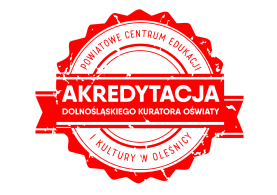 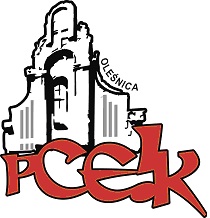 ZAPRASZAMY NA WARSZTATYIndywidualizacja nauczania z uwzględnieniem inteligencji wielorakich Howarda Gardnera, stylów uczenia, temperamentu 
i preferencji kanałów sensorycznychKOD:  W152Adresaci: nauczyciele szkoły podstawowejCele: Wykorzystanie różnych preferencji w uczeniu się do osiągania sukcesów w karierze szkolnej.PROGRAM SZKOLENIA: Howard Gardner i jego teoria w praktyce szkolnej. Narzędzia diagnostyczne i arkusze obserwacji  Sposoby różnicowania zadań w zależności od preferencji i zdolności   Różni, inni, ale w tej samej klasie. Temperamenty - i co z nich wynika?    Indywidualne style uczenia się tych samych zagadnień  Kiedy nauczyciel staje się tutorem?Termin szkolenia – 22 marca 2018 r. godz. 15.30 Czas trwania – 4 godziny dydaktyczneOsoba prowadząca  - Mirosława Berezowska – konsultant PCEiK ds. edukacji polonistycznej, nauczyciel, edukator MEN, trener w projektach edukacyjnych MEN, ORE, ROE.Osoby zainteresowane udziałem w formie doskonalenia prosimy o przesyłanie zgłoszeń do 20.03.2018 r. Zgłoszenie na szkolenie następuje poprzez wypełnienie formularza (załączonego do zaproszenia) i przesłanie go pocztą mailową do PCEiK. Ponadto przyjmujemy telefoniczne zgłoszenia na szkolenia. W przypadku korzystania z kontaktu telefonicznego konieczne jest wypełnienie formularza zgłoszenia w dniu rozpoczęcia szkolenia. Uwaga! Ilość miejsc ograniczona. Decyduje kolejność zapisów.Odpłatność:● nauczyciele z placówek oświatowych prowadzonych przez Miasta i Gminy, które podpisały z PCEiK porozumienie dotyczące doskonalenia zawodowego nauczycieli na 2018 rok oraz z placówek prowadzonych przez Starostwo Powiatowe w Oleśnicy –  bezpłatnie● nauczyciele z placówek oświatowych prowadzonych przez Miasta i Gminy, które nie podpisały z PCEiK porozumienia dotyczącego doskonalenia zawodowego nauczycieli na 2018 rok  – 100 zł*  w przypadku form liczących nie więcej niż 4 godziny dydaktyczne i realizowanych przez konsultanta/doradcę  metodycznego zatrudnionego w PCEiK.verteWpłaty na konto bankowe Numer konta: 26 9584 0008 2001 0011 4736 0005Rezygnacja z udziału w formie doskonalenia musi nastąpić w formie pisemnej (np. e-mail), najpóźniej na 3 dni robocze przed rozpoczęciem szkolenia. Rezygnacja w terminie późniejszym wiąże się z koniecznością pokrycia kosztów organizacyjnych w wysokości 50%. Nieobecność na szkoleniu lub konferencji nie zwalnia z dokonania opłaty.